У СУСРЕТ БОЖИЋУУ Врању, под покровитељством Његовог Преосвештенства Епископа врањског Господина Пахомија и Одбора за веронауку Православне Епархије врањске, 25-30.12.2015. организована је традиционално трећи пут за редом културно-просветна манифестација ''У сусретБожићу''. Идејни творци ове манифестације су вероучитељица Ивана Стаменковић и учитељица Слађана Димчић, a на реализацији пројекта радио је велики број сарадника.Божић, празник рођења новог живота, празник деце и детињства, празник родитељства - очинства и материнства, празник радости, љубави и даривања, украшен је, у српском  народу, најлепшим верским обичајима и обредима. Та богата српска традиција, жеља да се она очува и жеља да се истакну све њене вредности, подстакла нас је да реализујемо низ активности под заједничким називом  „У сусретБожићу“Манифестација је обухватала : ликовни конкурс  -Породица право огњиште Божића ; литерарни конкурс  – Божићна породична молитва; свечанау приредбу деце из ОШ“Бора Станковић” Кленике ; Јавни час вероучитељице Иване Стаменковић - Празнујемо рођење Христово-Божић. На празник Материце, 27.12.2015. одржано је литерарно дружење где су прочитани награђени радови са литерарног конкурса, а посетиоци су могли да погледају изложбу, награђених и похваљених, ученички ликовних радова.У уторак 28.12.2015.г. одржана је Смотра сценских приказа - У сусретБожићу . Последњег дана манифестације 30.12.2015.г.   одржанајерадионица –Божићна честитка са ученицима ОШ ''ДоситејОбрадовић“ изВрања ,ученицима ОШ''1. мај'' изВртогоши ученицима ОШ “Вук Караџић” из Врања.Велики број деце, из скоро свих основних школа врањске општине - као и школа из Кленика, Левосоја и ЦрнеТраве, учествовао је у овим активностима (на ликовни конкурс је стигло  360 рада, на литерарни конкурс стигло је стотинак радова и на Смотри сценских приказа приказано је седам драматизација). Дечји креативни радови учинили су да комисија која прегледа радове има тежак  задатак, да од мноштва изванредних издвоји оне најбоље.Награђени радови на Божићном конкурсу :НАГРАЂЕНИ ЛИКОВНИ РАДОВИ:
Предшколска установа:

1.место: Сара Стојковић,6г. вртић" Бошко Буха "
2.место: Сара Спасић,5г. вртић" Бошко Буха"
3.место: Јања Костић,6г. вртић" Чаролија"
Похваљени радови:

Марко Стаменковић,6г. Вртић "Бошко Буха"
Маша Михајловић,6г. Вртић "Чаролија"

Основна школа

Узрастод I до IV разреда

1.место: Јована Николић III/3 ОШ " Доситеј Обрадовић ",Врање
2.место: Сара Јанковић, II/6 ОШ " Доситеј Обрадовић" ,Бресница
3.место: Исидора Стојковић I/2 ОШ " Бора Станковић" ,Тибужде

Похваљени радови:

Дуња Стаменковић ,I/1 ОШ" Радоје Доманович", Врање
Маријана Станковић,IV/1 ОШ" Предраг Девеџић", Врањска Бања;
Александра Ристић,II/4 ОШ" Доситеј Обрадовић", Врање
Лазар Трајковић,II/1 ОШ" Првимај", Вртогош

 Узрастод V до VIII разреда

1.место:Миљана Јовановић,VI/1 ОШ "Светозар Марковић", Врање
2.место:Анастасија Станојковић,VII/1 ОШ "Радоје Домановић" ,Врање
3.место:Емилија Мишић,VI/1 ОШ "Вук Караџић", Врање

Похваљени радови:
Страхиња Накић,VII/2 ОШ" Бора Станковић", Кленике
Владица Величков,V/1 ОШ" Предраг Девеџић", ВрањскаБања
Сара Стошић, V/4 ОШ" Предраг Девеџић", Врањска Бања

Средње школе:

1.место: Тијана Трајковић IIIб/1 Тех. школа" Никола Тесла",Сурдулица
2.место: Кристина Станковић IIб/1 Тех. школа" Никола Тесла ",Сурдулица
3.место: Драгана Трајковић IIб/1 Тех. школа" Никола Тесла", Сурдулица

Награђени литерарни радови

Узраст од I до IV разреда

1.место: Бојана Николић  II/4 ОШ" Доситеј Обрадовић", Врање
2.место: Ена Стојковић  III/5 ОШ "Вук Караџић", Врање
3.место  Сара Ристић  IV разред ОШ" Драгомир Трајковић", Жбевац

Похваљени рад:
Небојша Манић IV разред ОШ" Бранислав Нушић", Ратаје

Узраст од V до VIII разреда:

1.место:Вукашин Наумовић VII/2 ОШ" БораСтанковић", Кленике
2.место:Бранко Митов,V/5 ОШ" Вук Караџић", Сурдулица
3.место:Анђела Ђорђевић,VI/2 ОШ "Бора Станковић", Тибужде
Похваљени рад:
Милица Петровић VII/3 ОШ" ВукКараџић", Сурдулица

СредњеШколе:

1.место:Дејана Стојановић,3/1 Гимназија" Светозар Марковић", Сурдулица
2.место:Јелена Стојановић,3/1 Гимназија" Светоар Марковић", Сурдулица
3.место:Јелена Ђорђевић 4/7 Економско- трговинска школа ,Врање

Похваљени рад:
Зорана Анђелковић,1/2 Гимназија" Бора Станковић", ВрањеНаграђени сценски прикази:1.место: ОШ” 1.мај”  Вртогош-“ Детинци”2. место: Вртић” Бошко Буха” –Ратаје“Бадњи дан”3.место : ОШ” Бора Станковић” –Кленике “ Рођење Христово”3.место: ОШ” Радоје Домановић” –Врање” Које је то дете ?”Похваљени сценски прикази:Бадње вече- ОШ” Доситеј Обрадовић“–ВрањеБадње вече- ОШ” Бора Станковић” –ТибуждеЗа запажену мушку улогу похваљен је Иван Симоновић ученик ОШ “Радоје Домановић”– Врање.У ПРИЛОГУ СУ ФОТОГРАФИЈЕ  СА ОВИХ ДЕШАВАЊА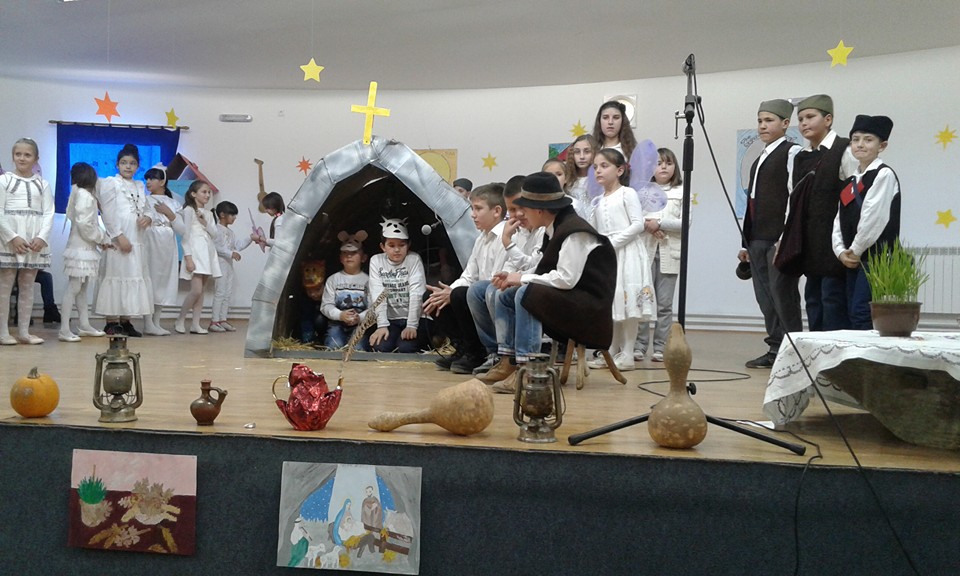 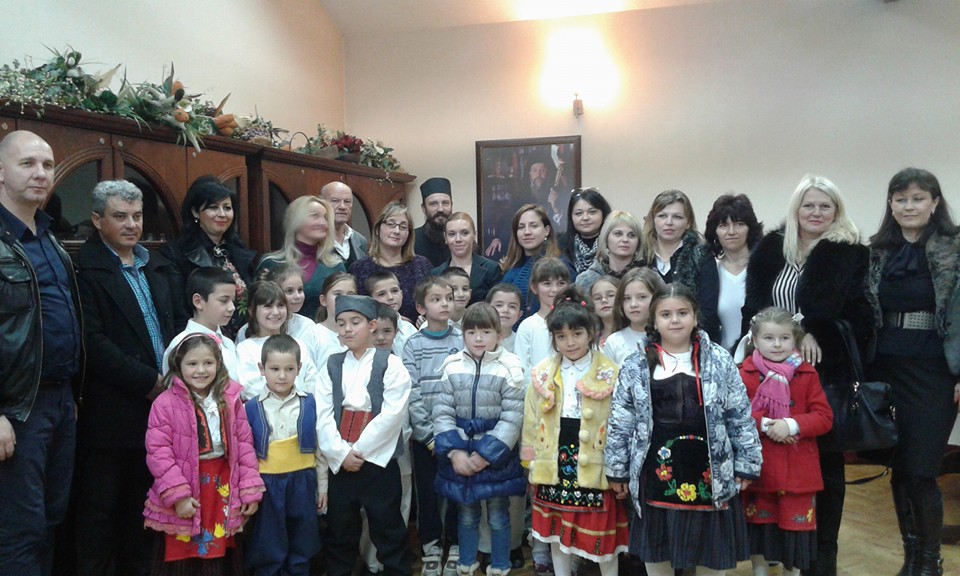 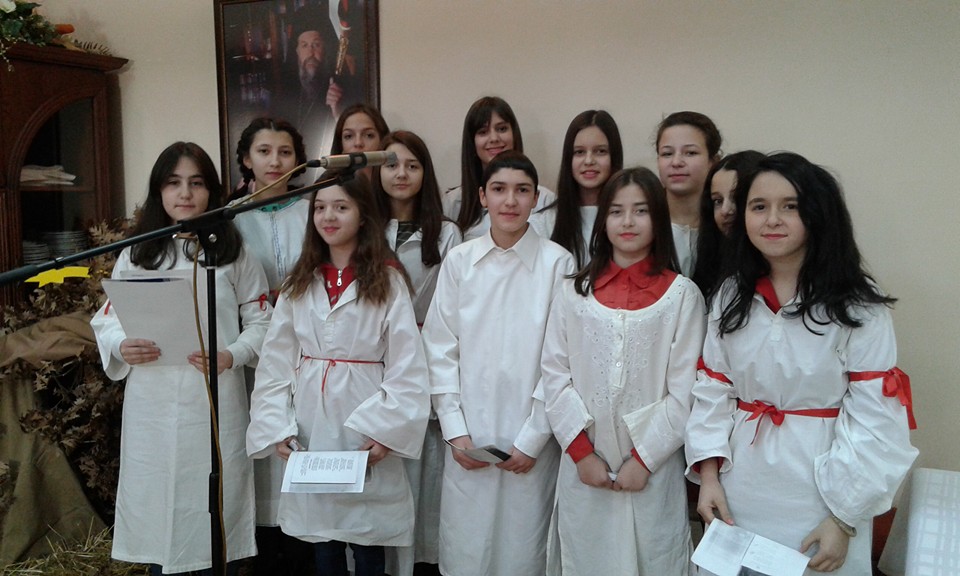 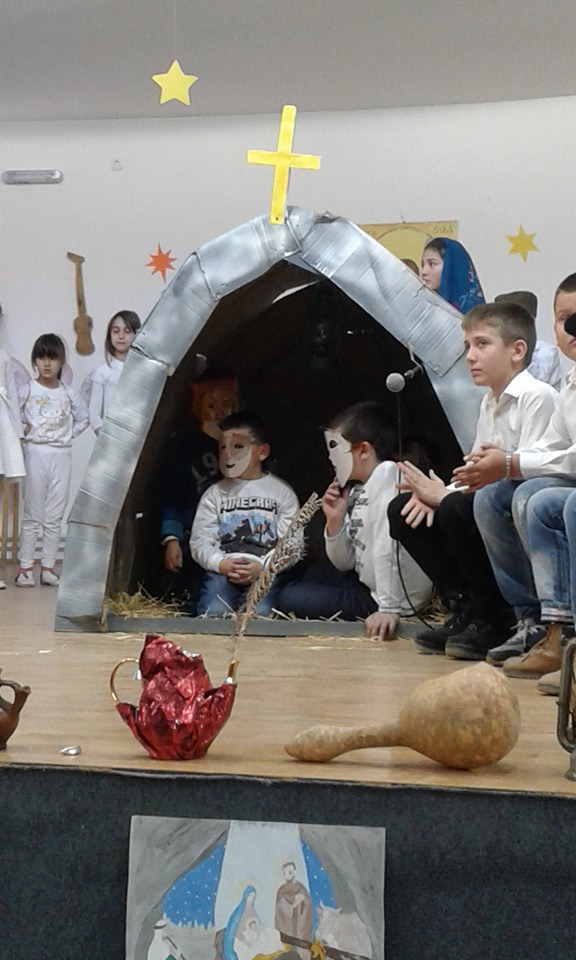 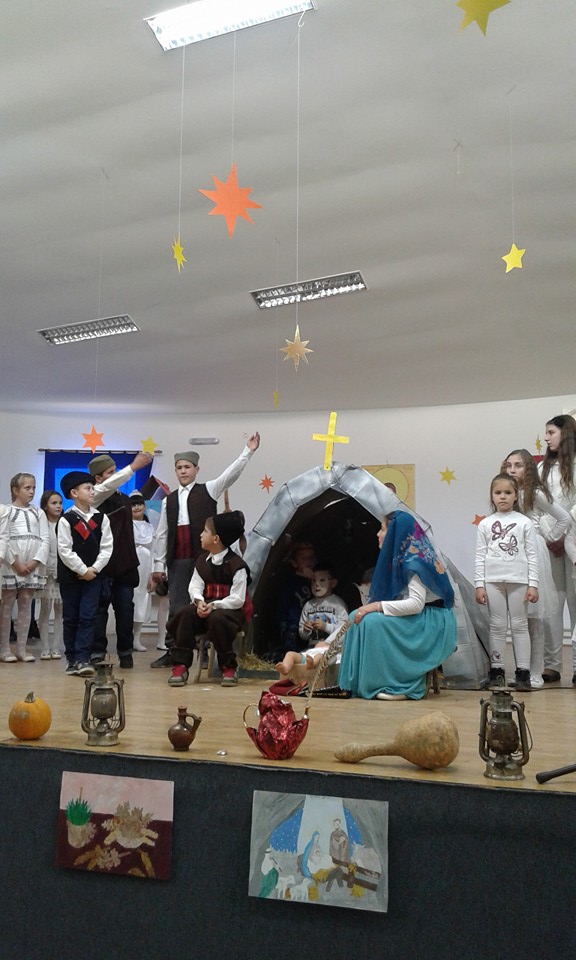 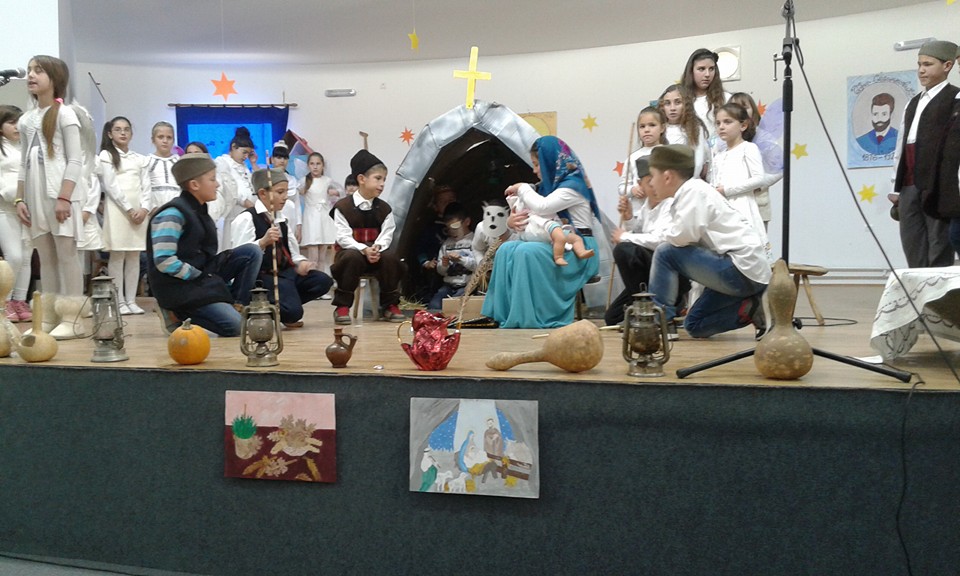 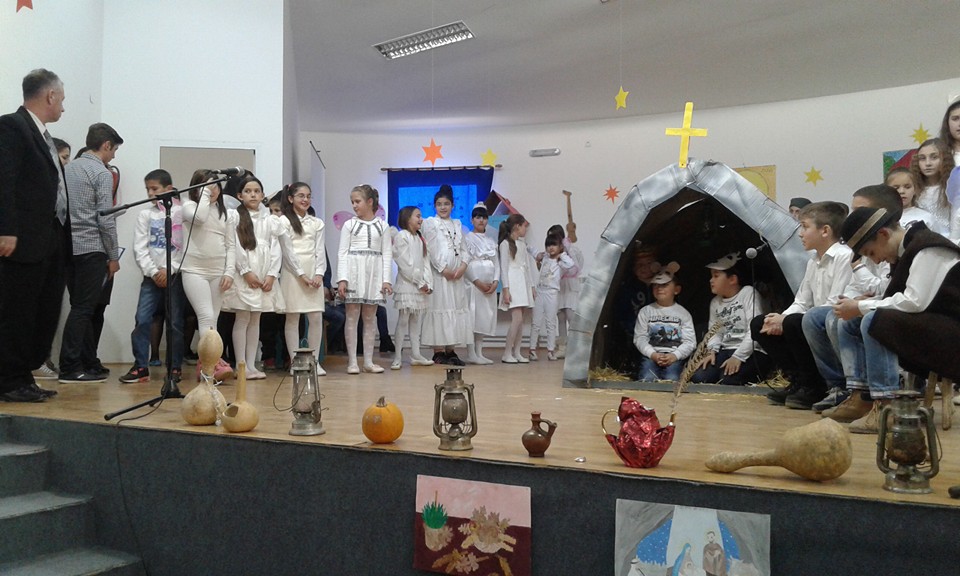 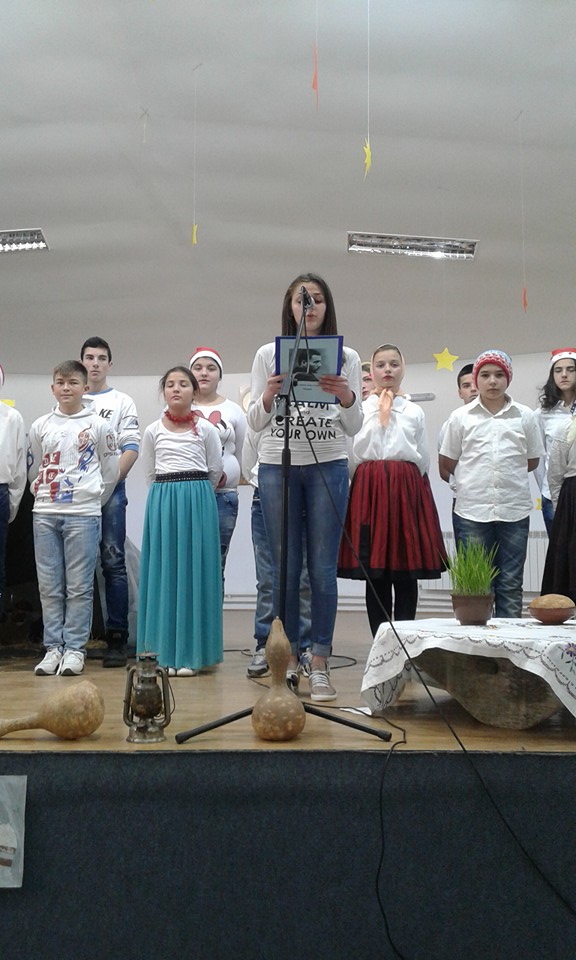 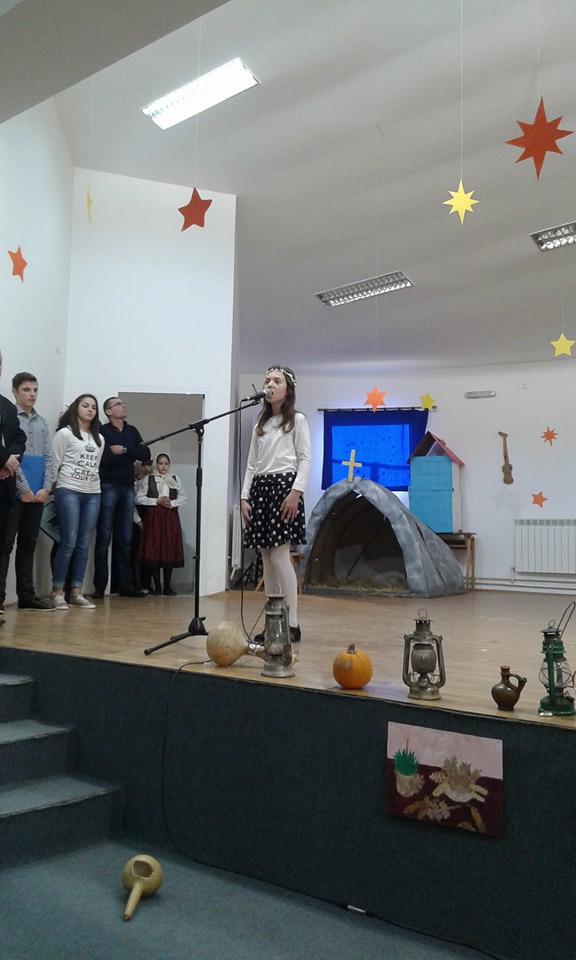 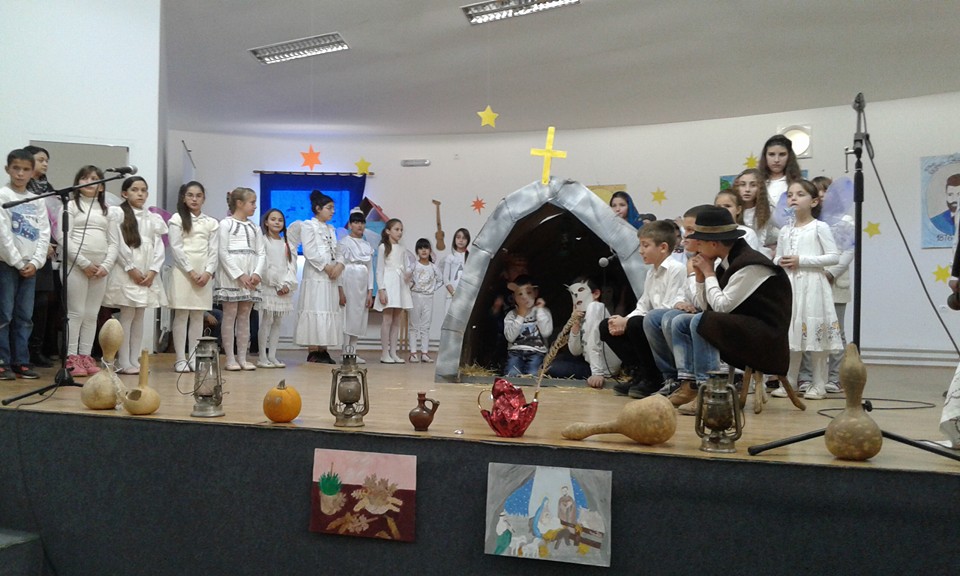 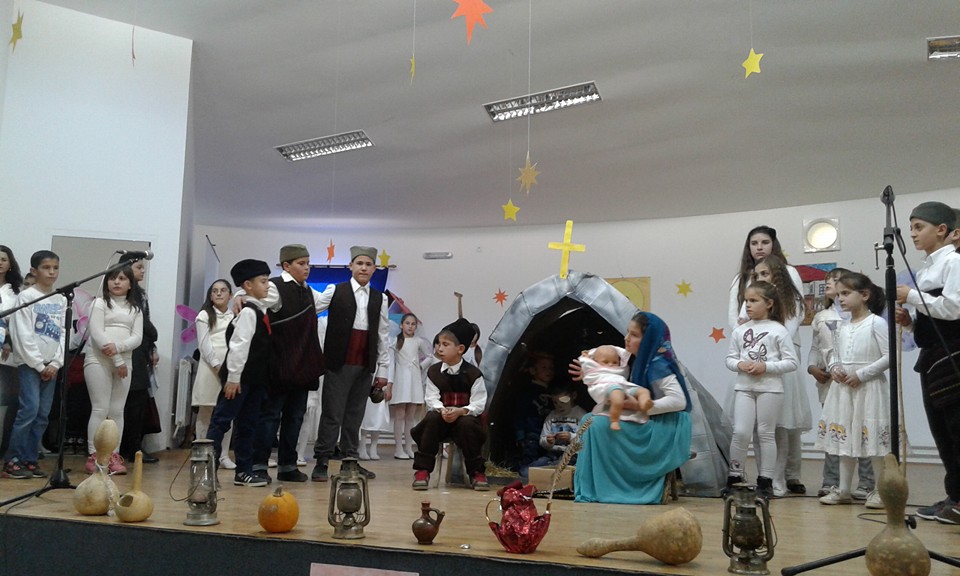 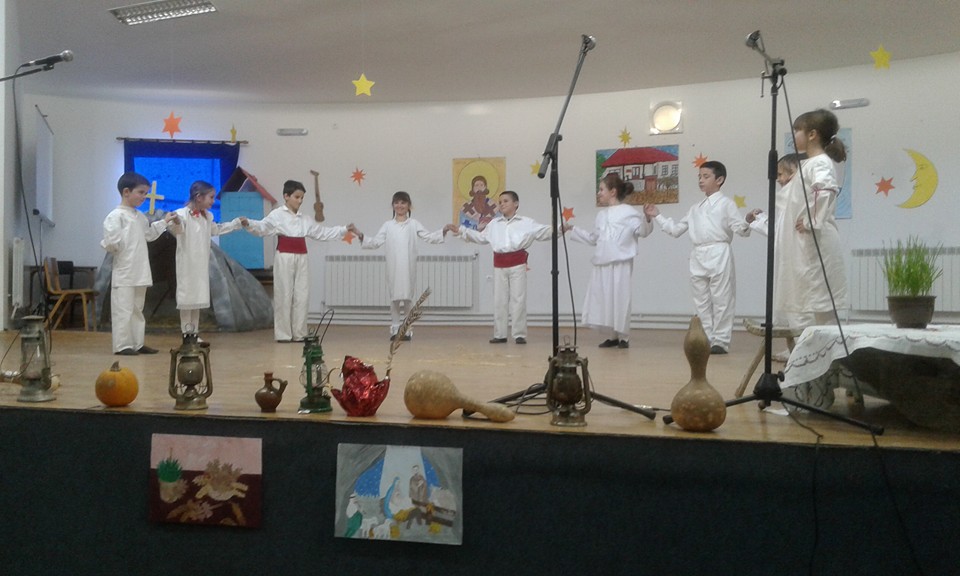 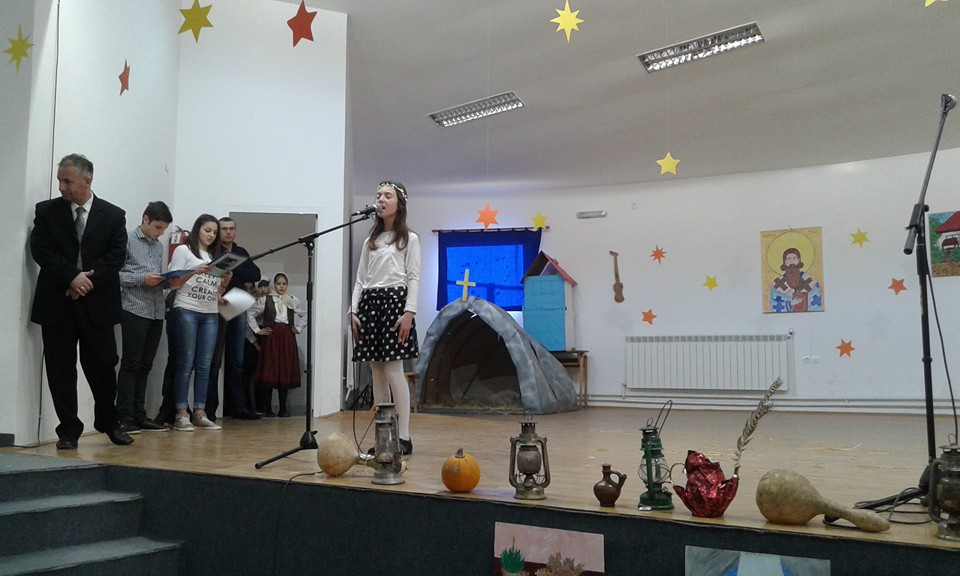 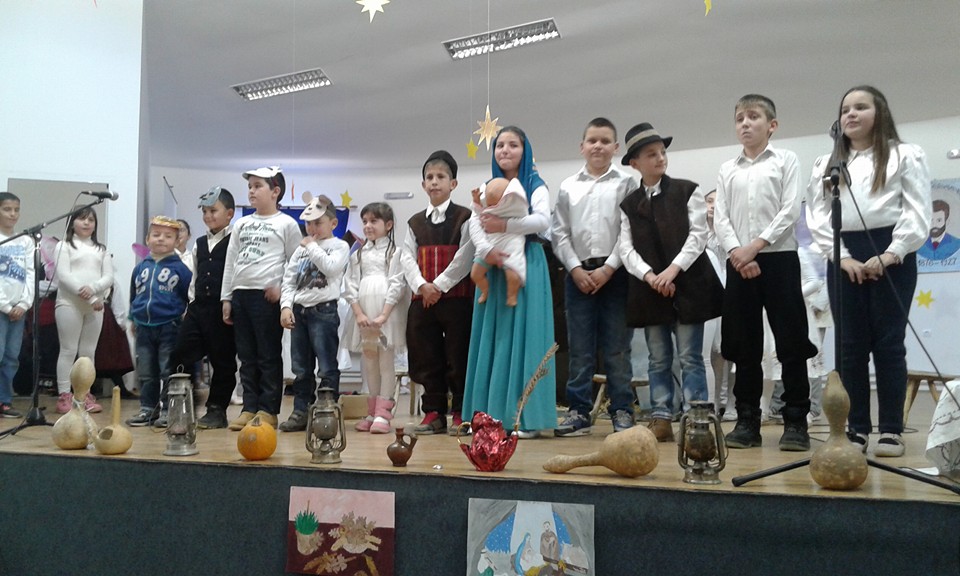 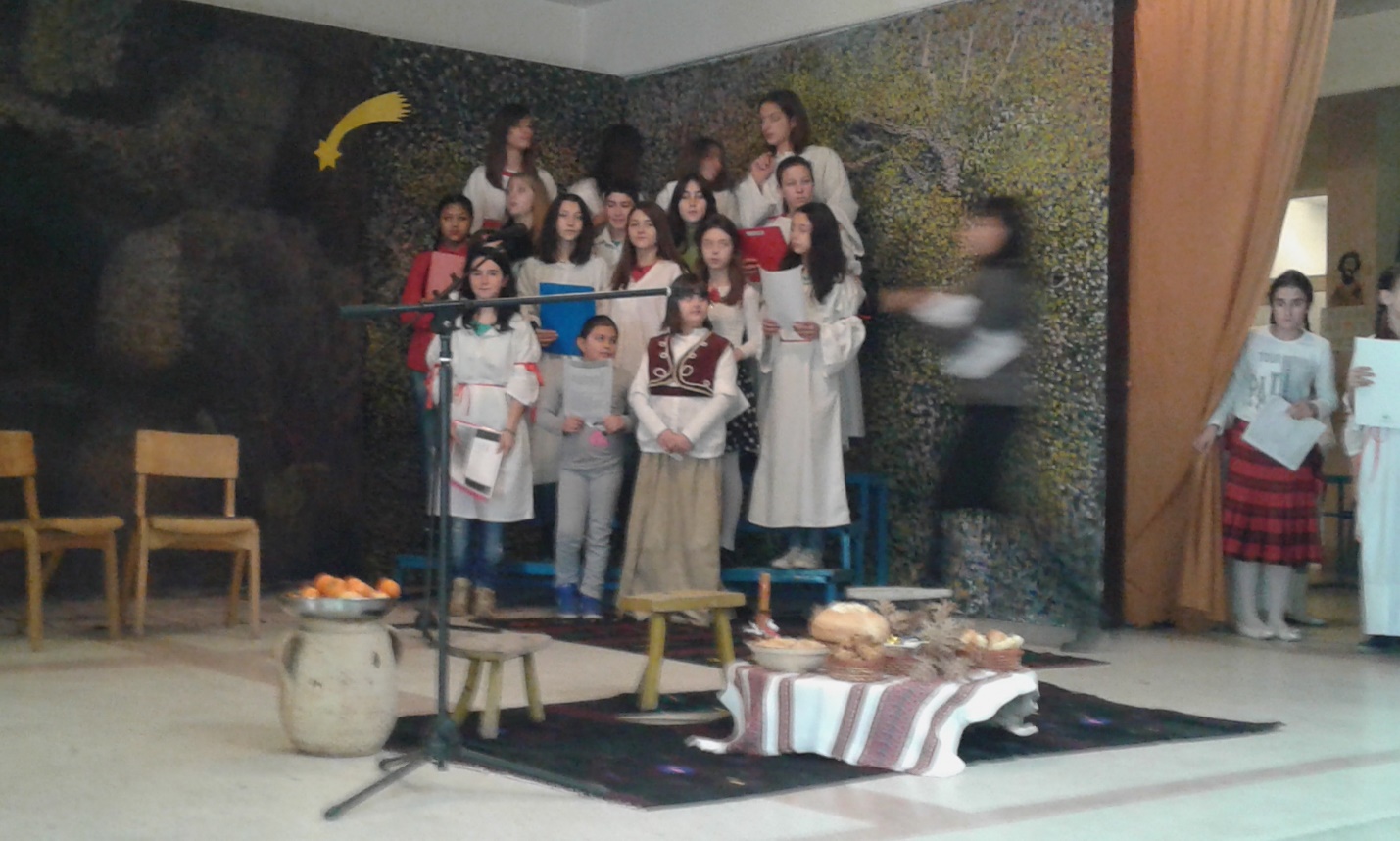 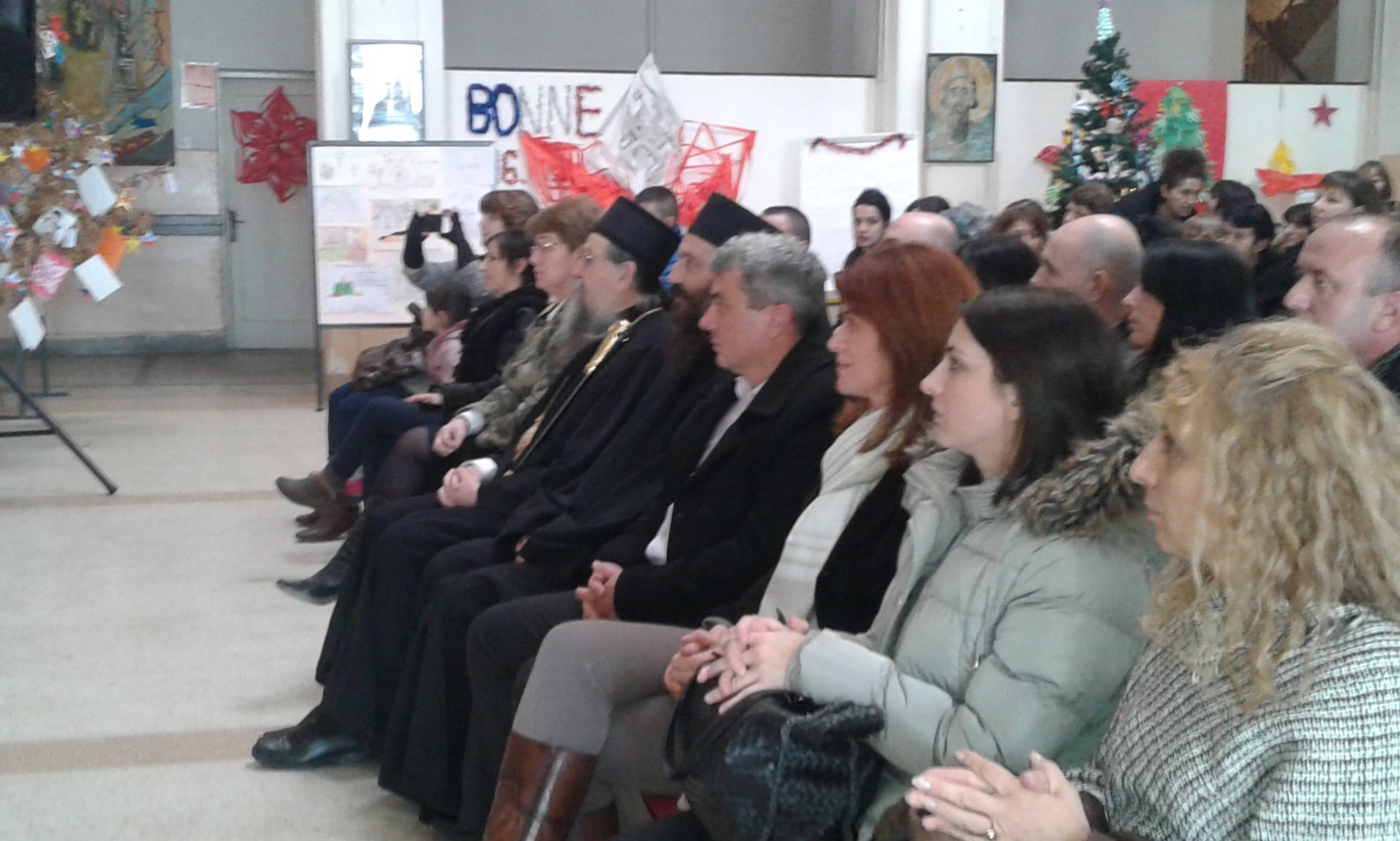 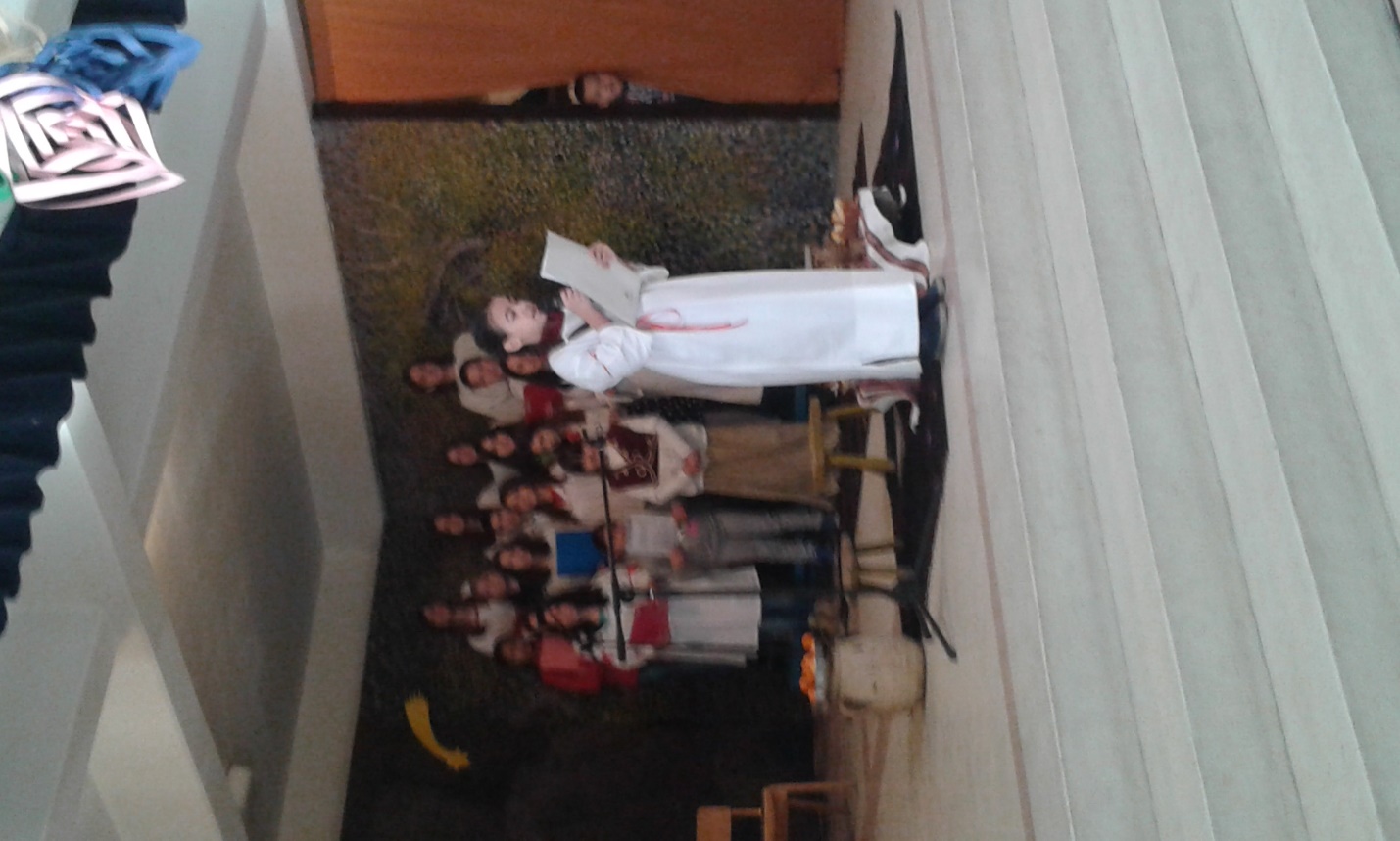 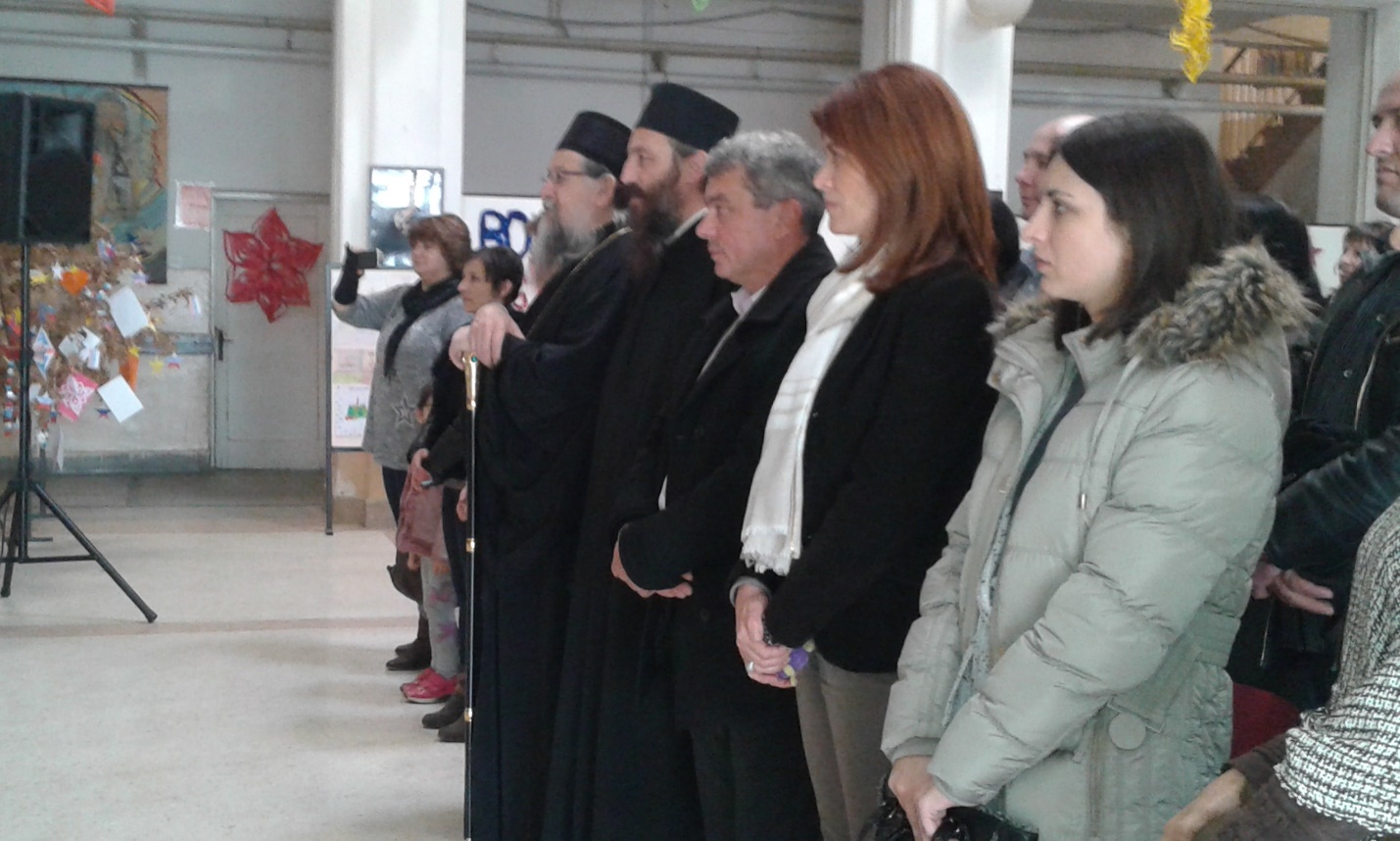 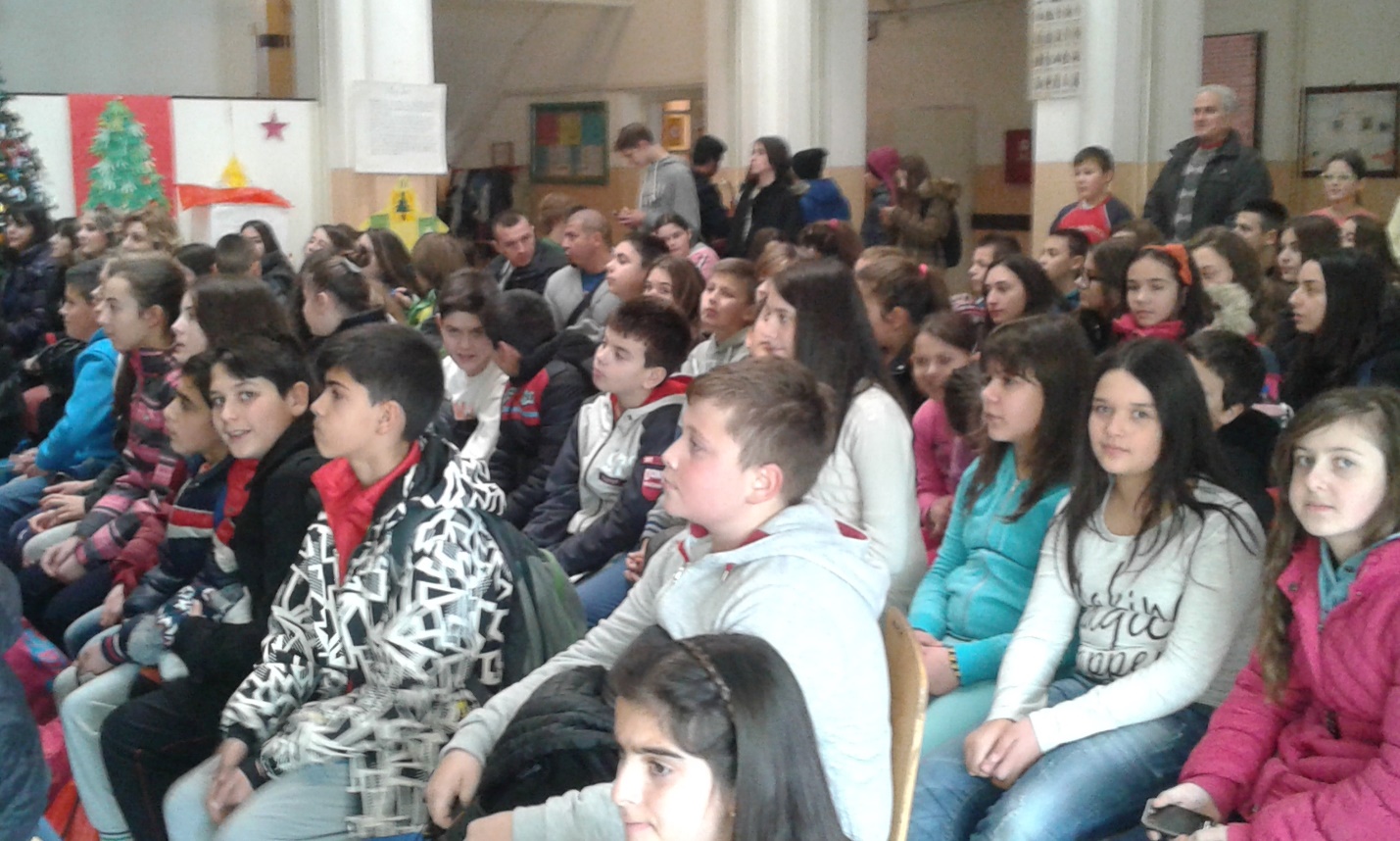 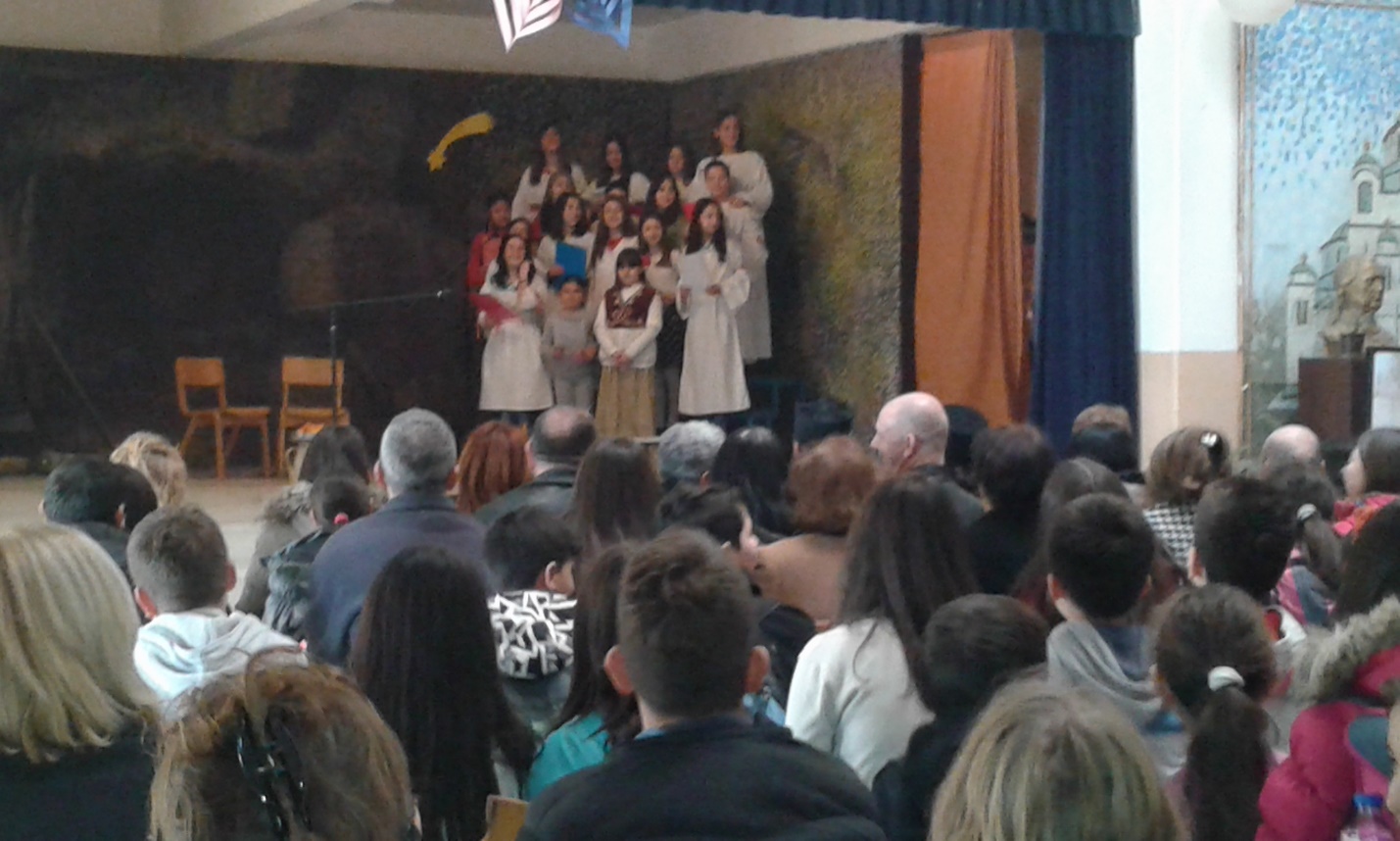 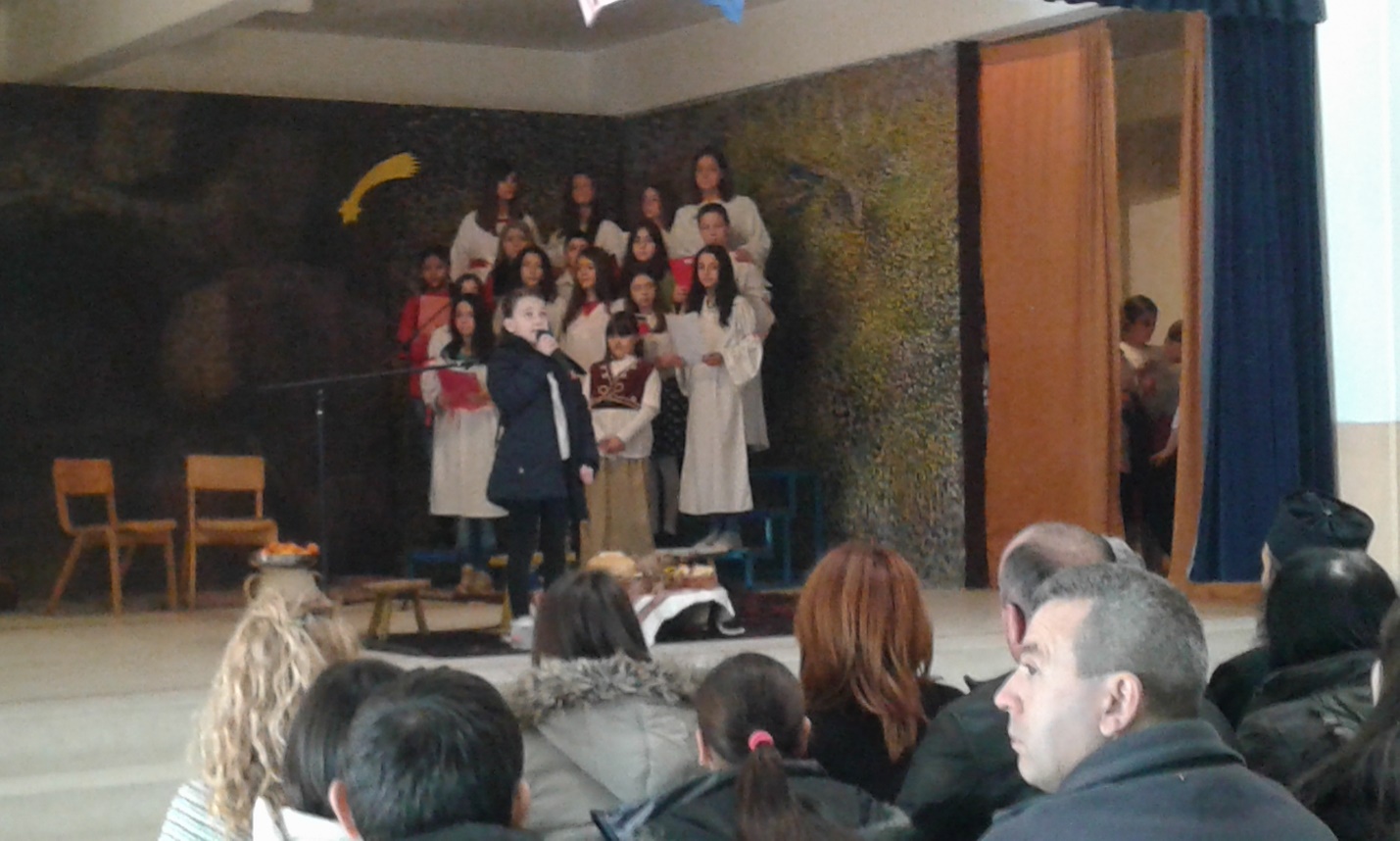 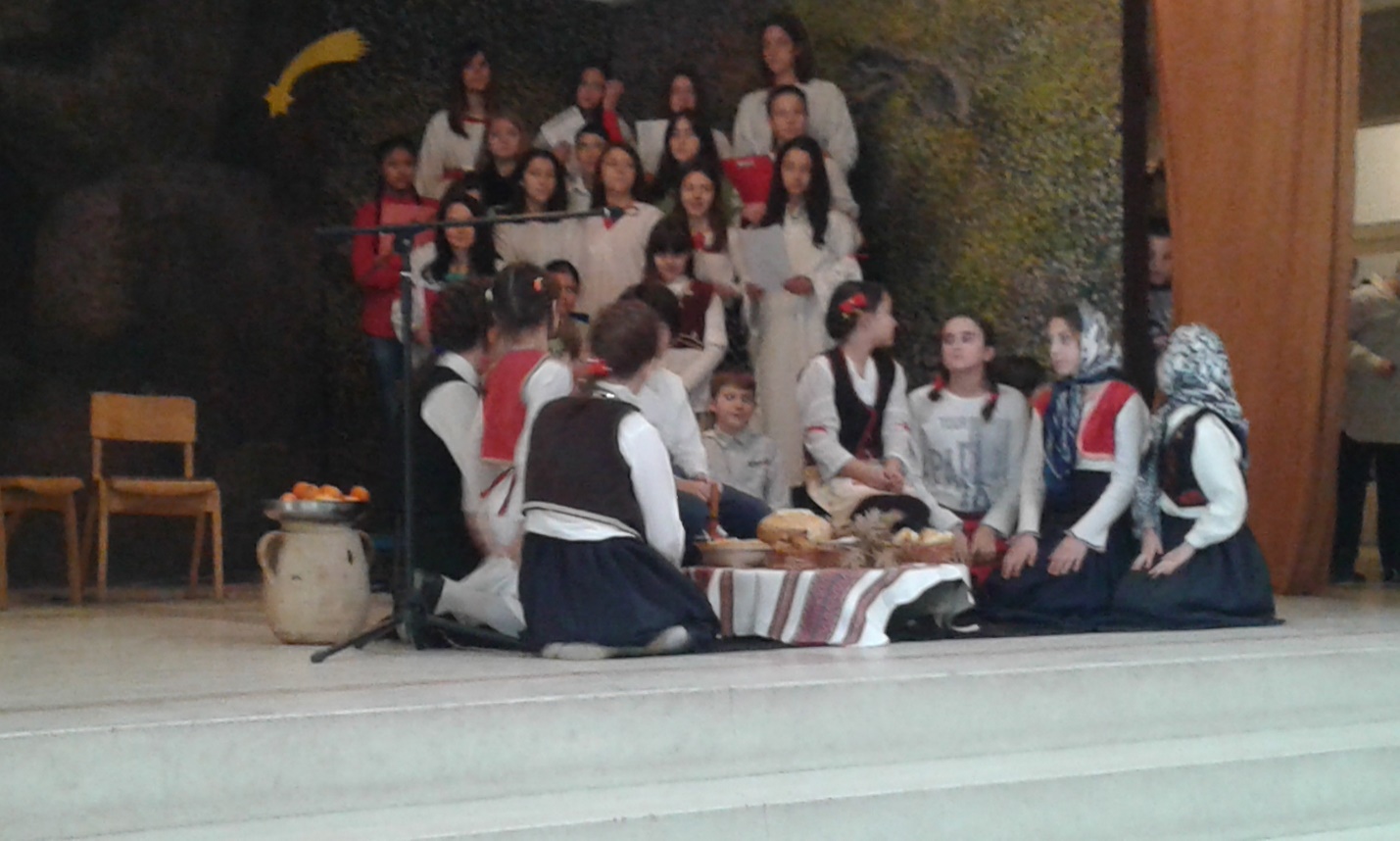 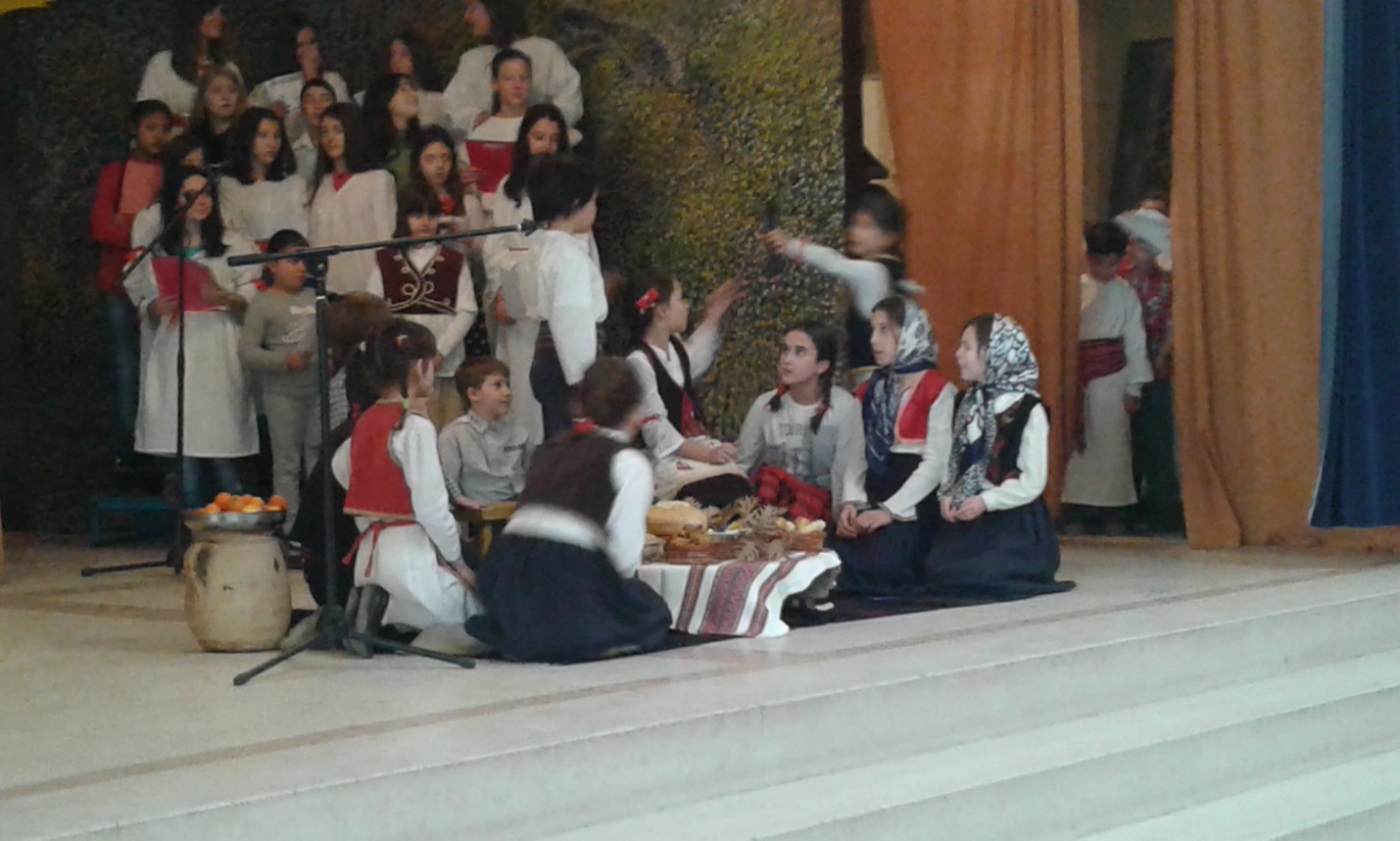 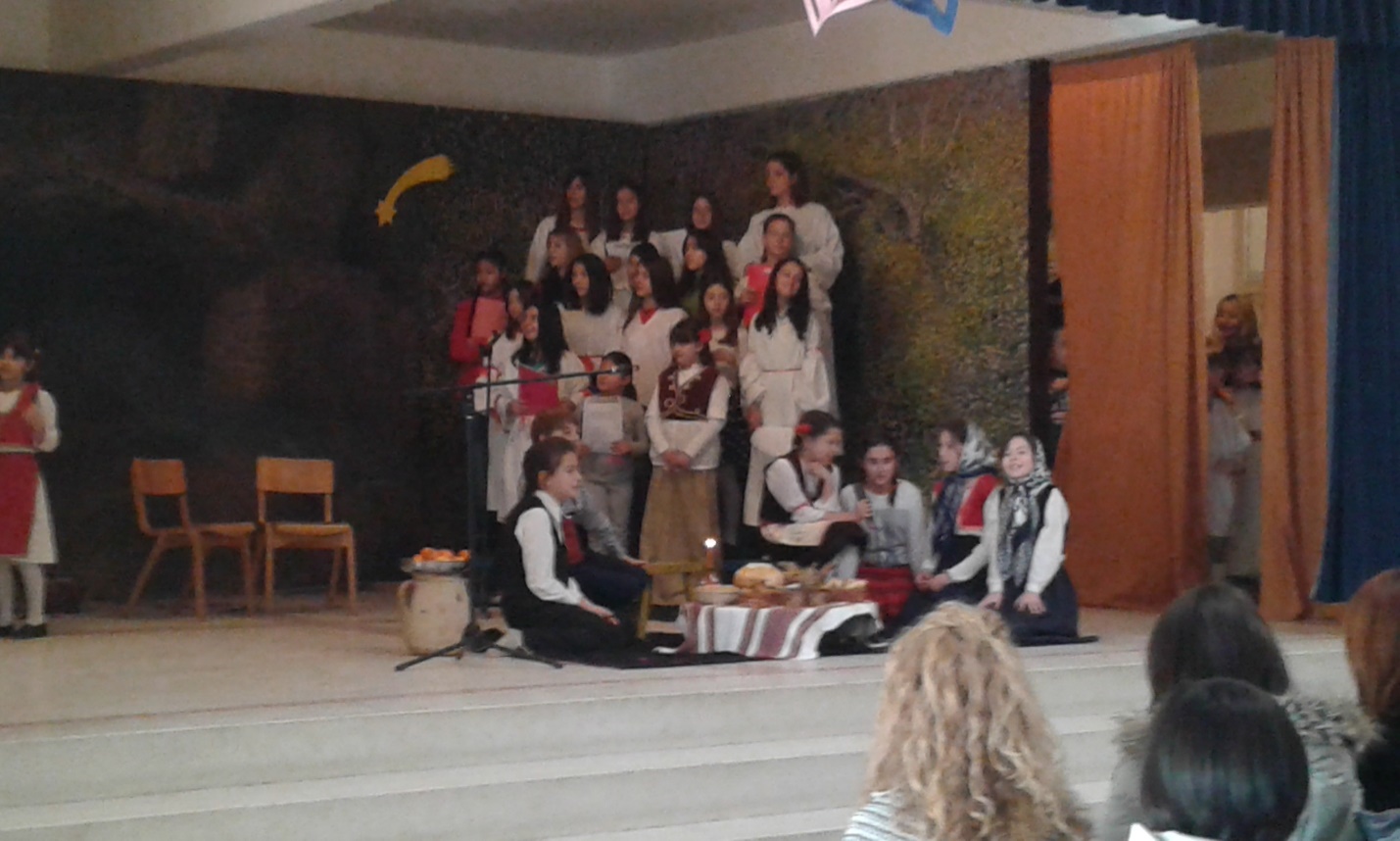 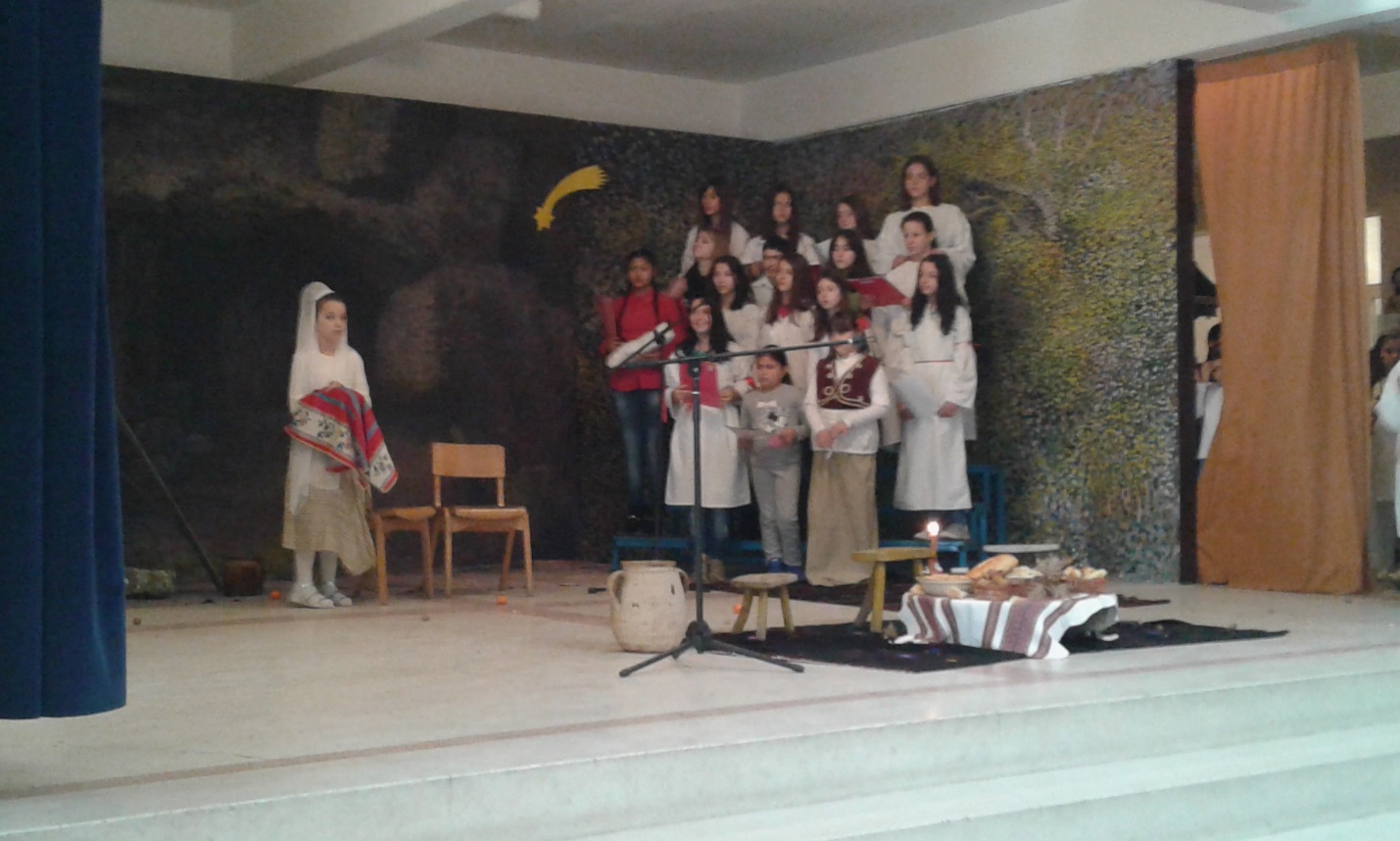 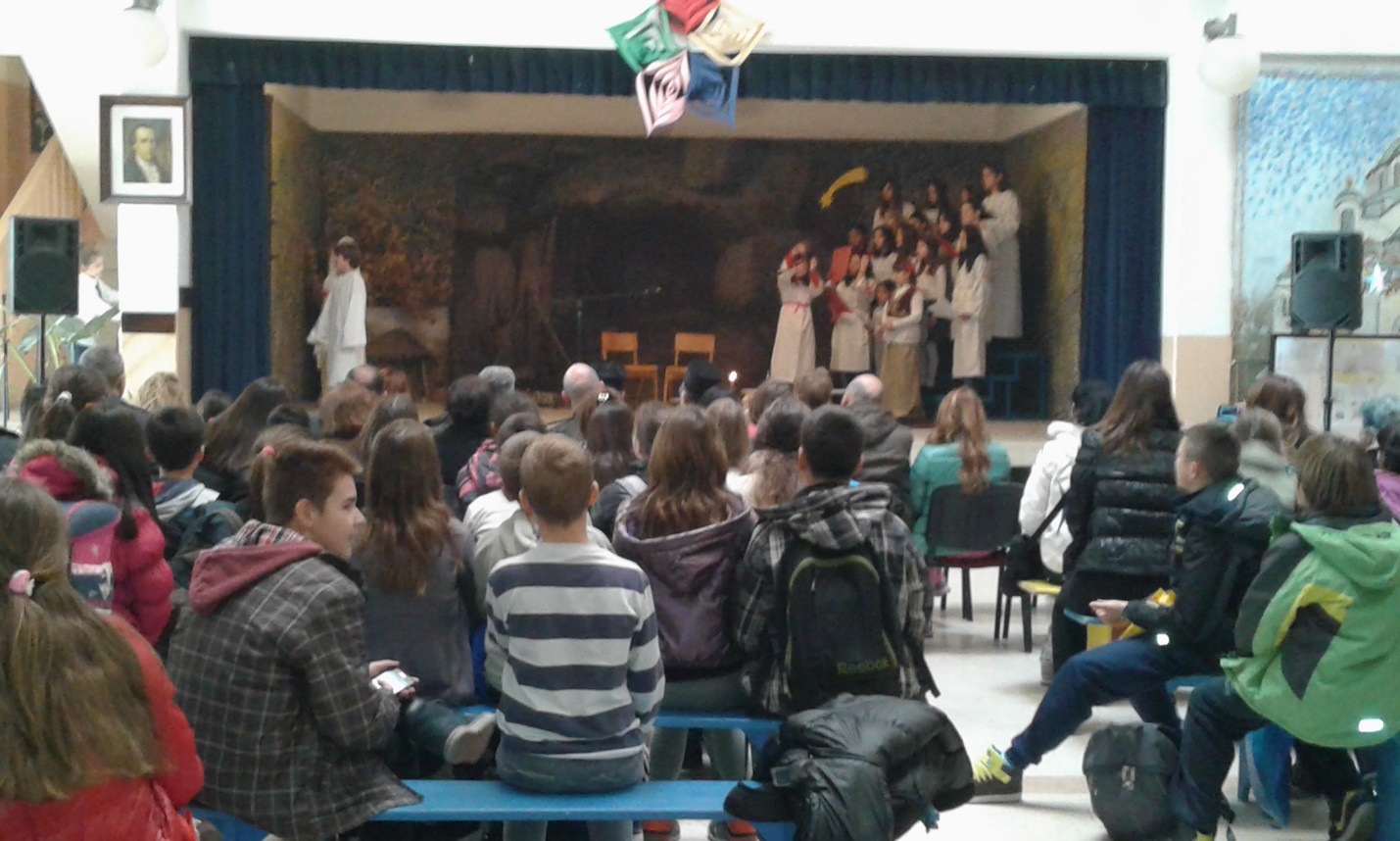 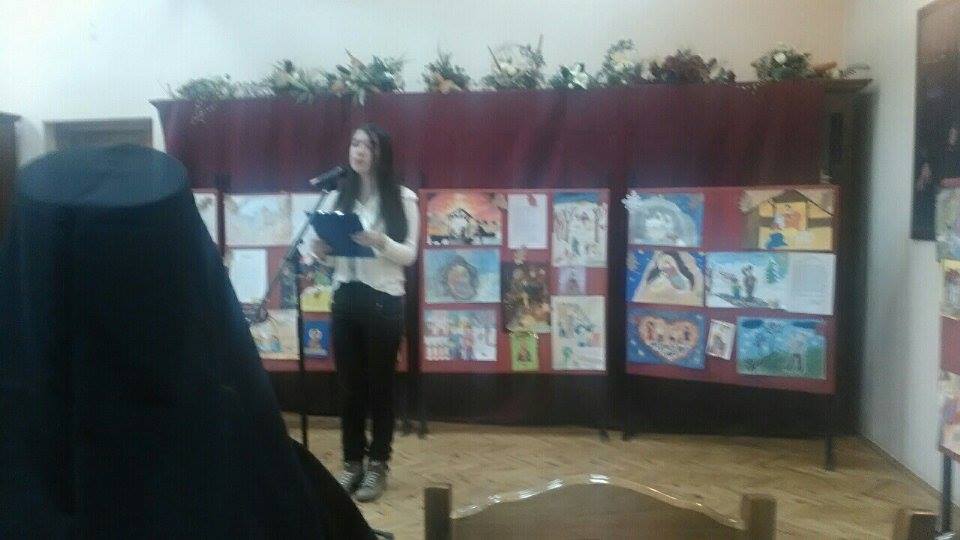 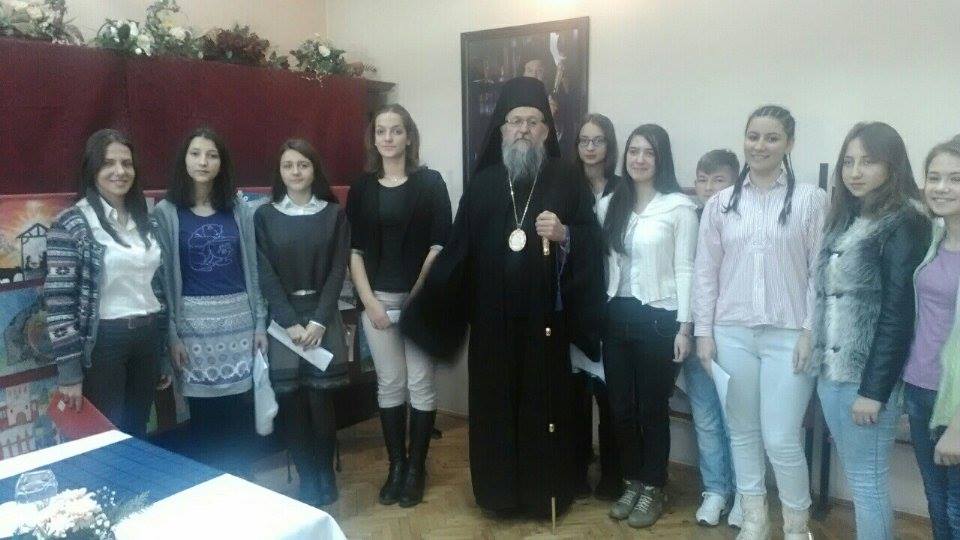 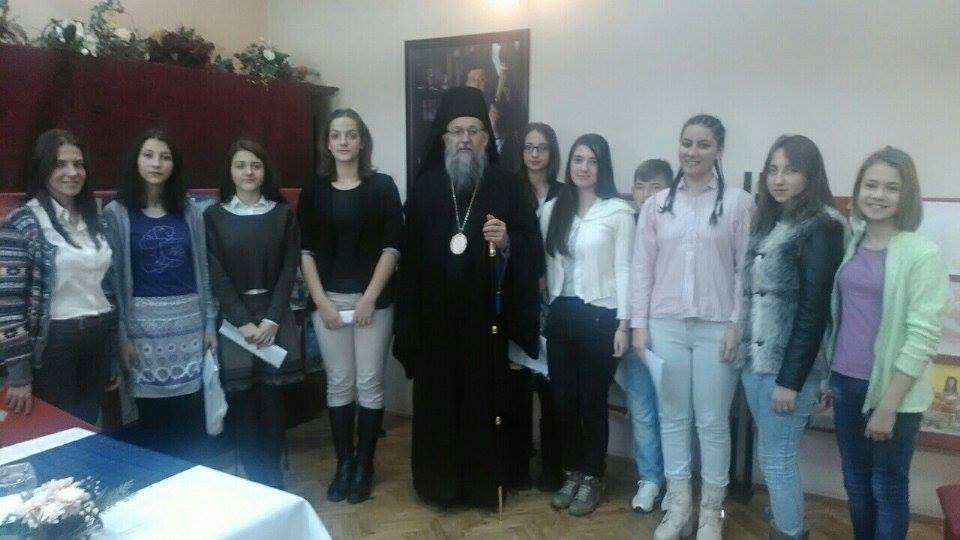 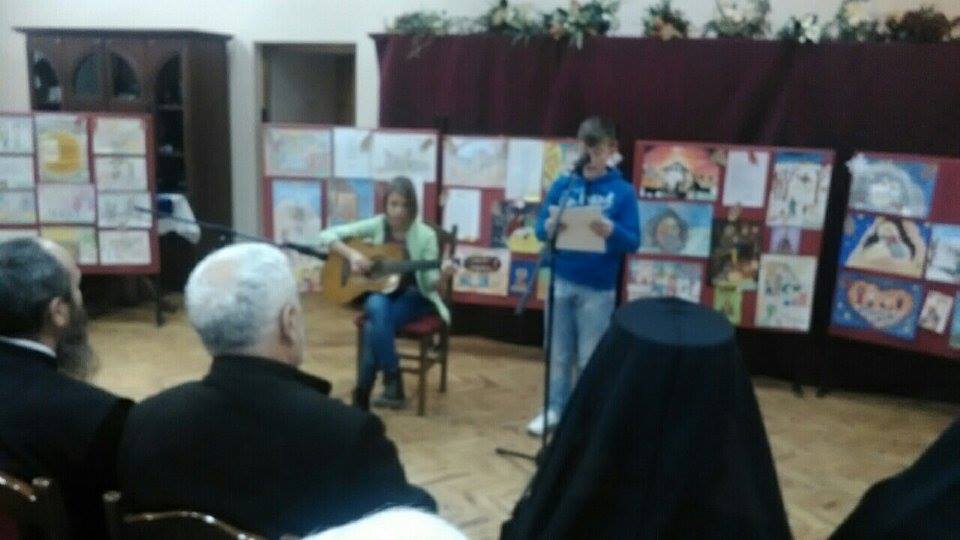 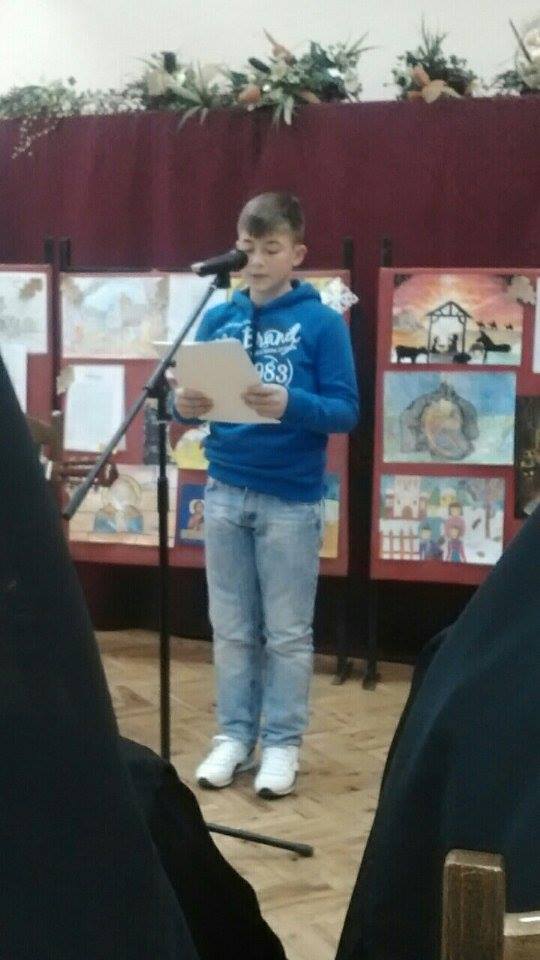 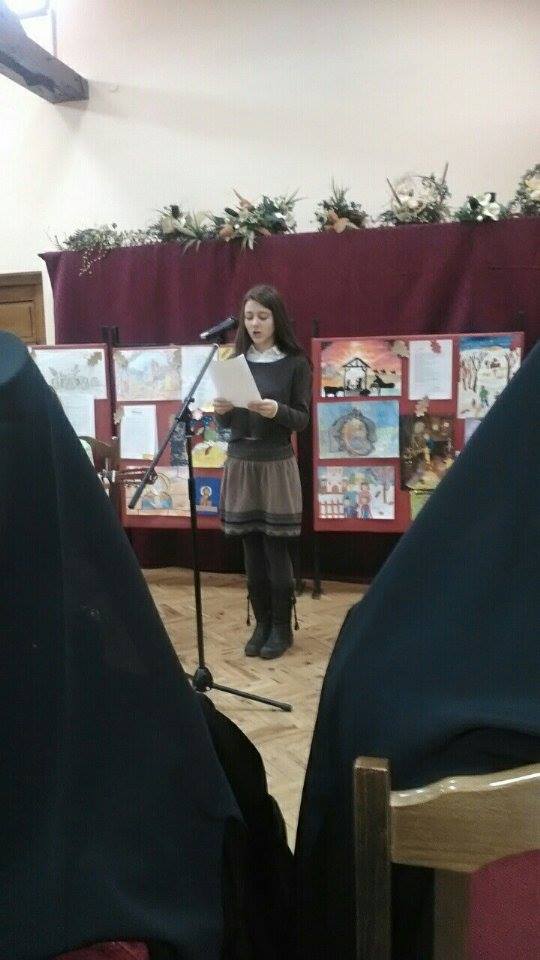 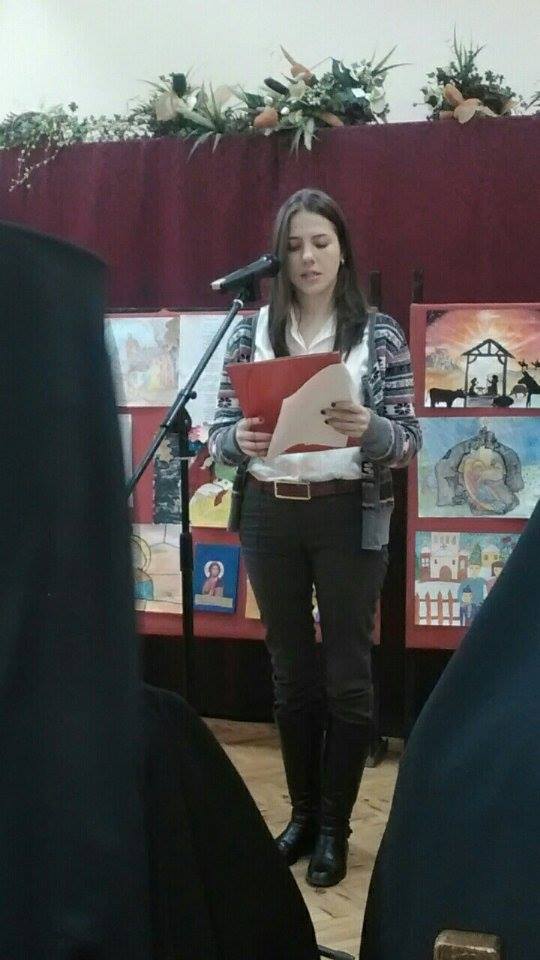 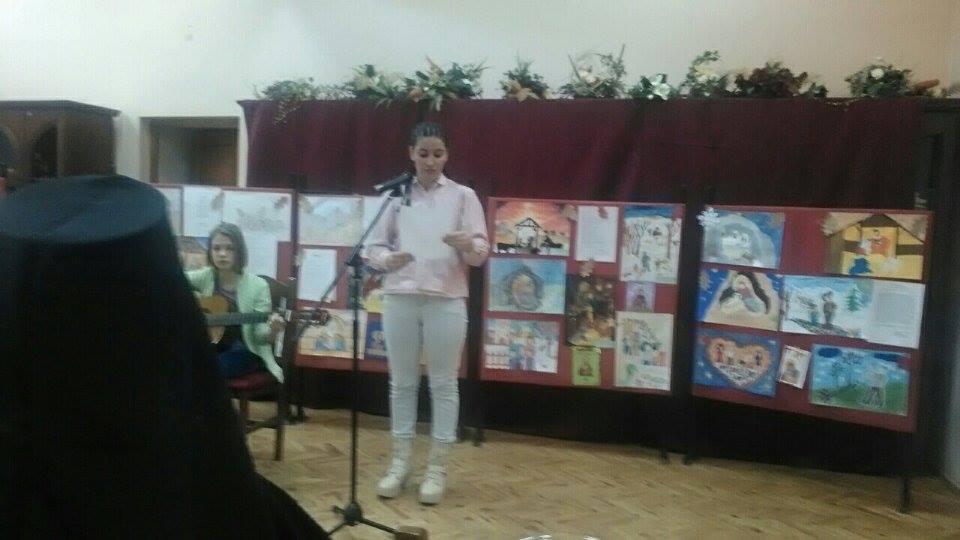 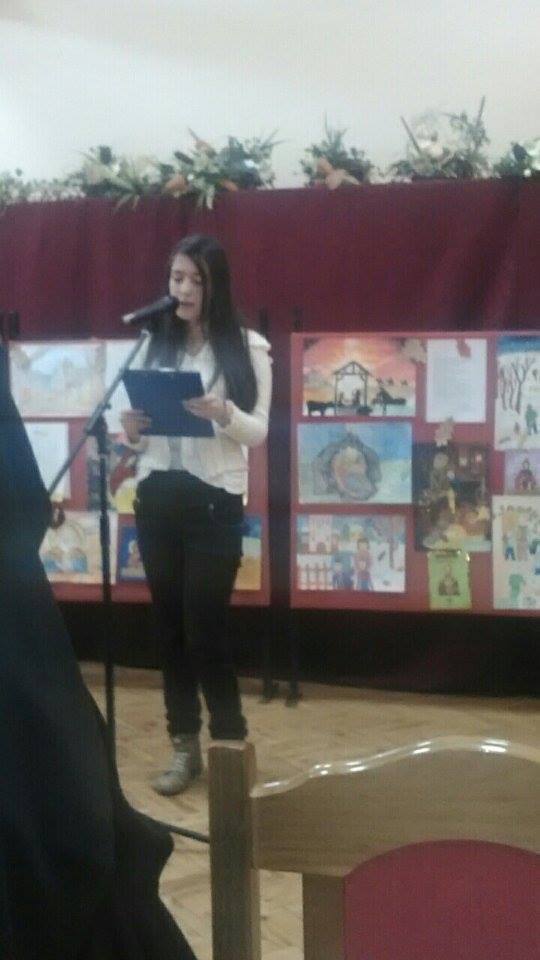 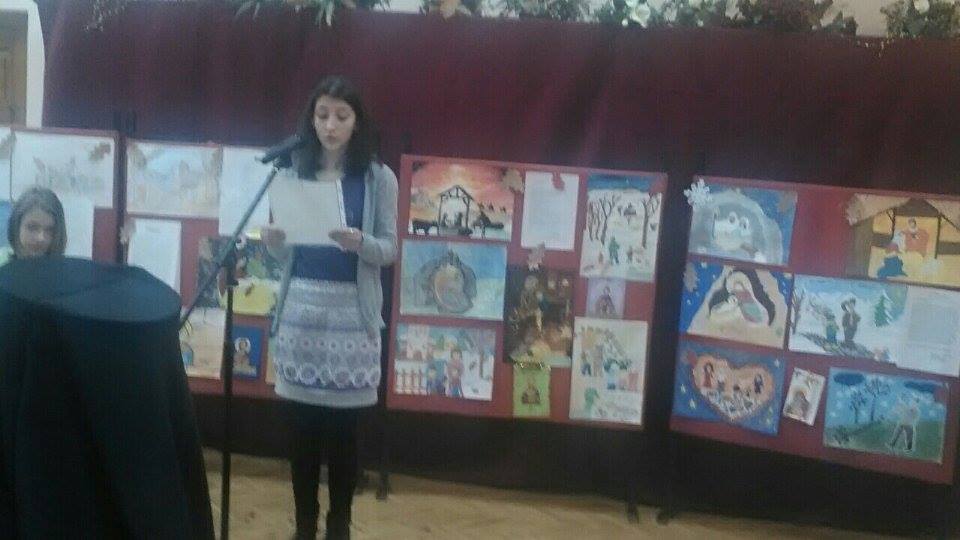 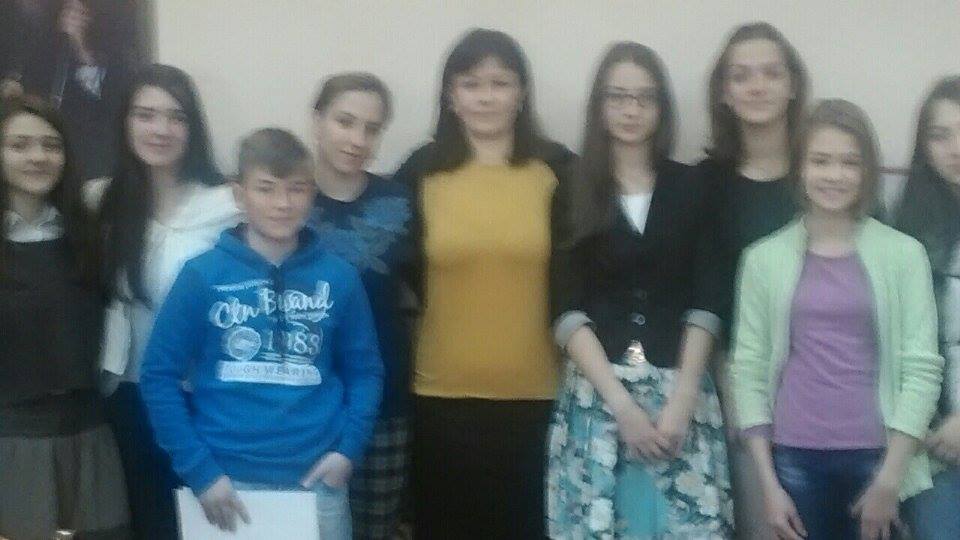 